Статья 31. Карта санитарно-защитных зон.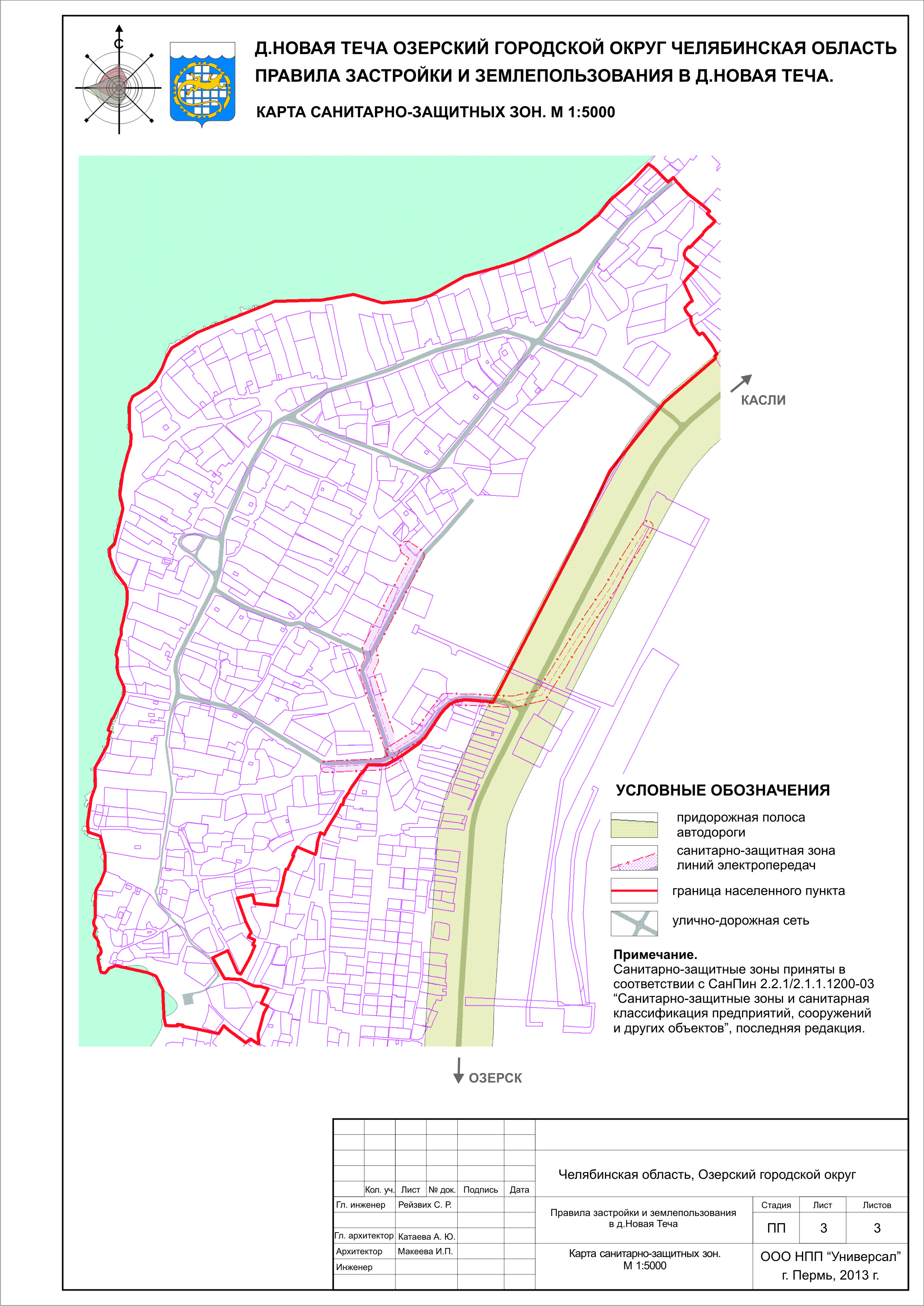 